BONEO ARC MEMBERSHIP FORM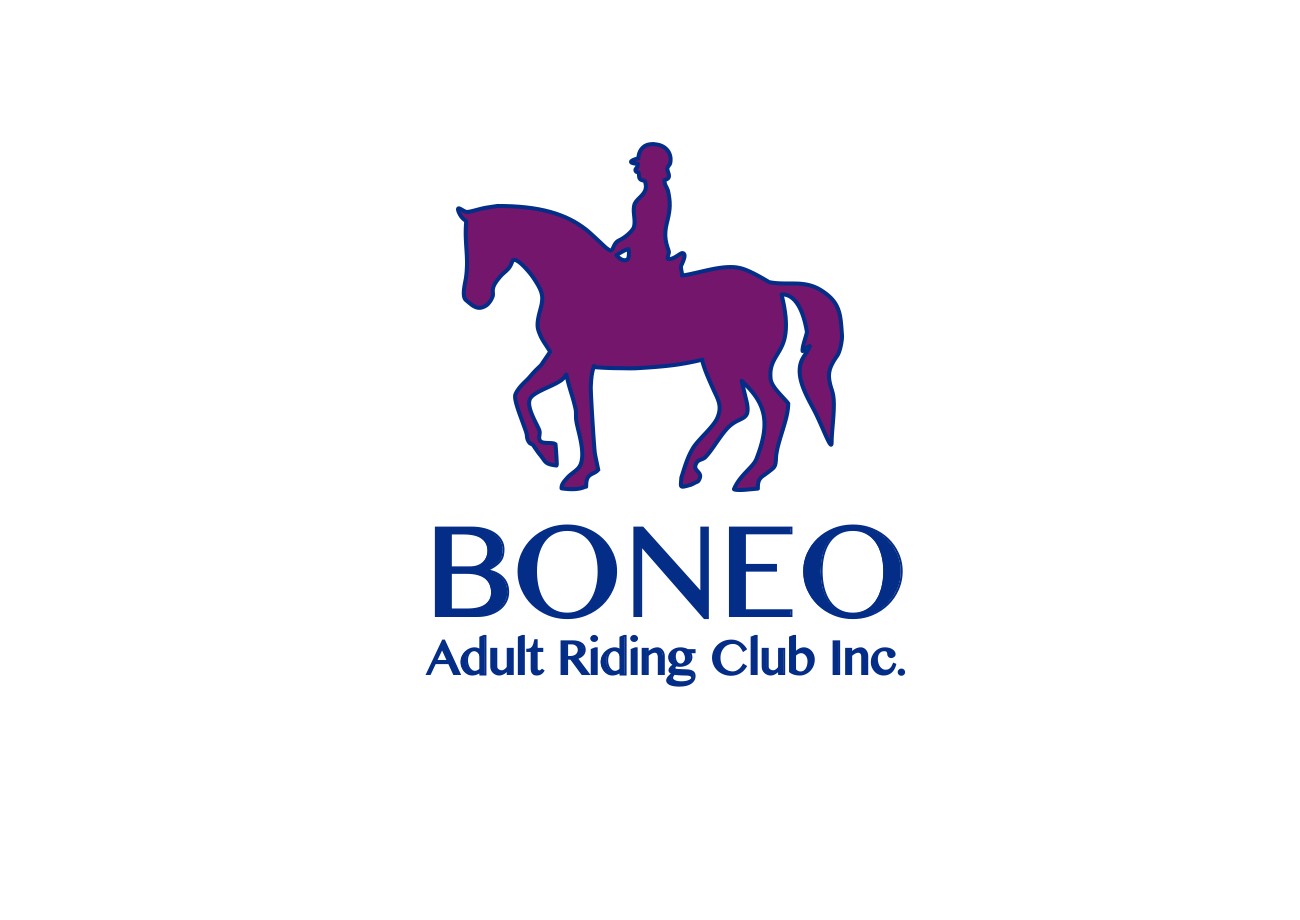 Membership is open to persons over the age of 16 years (subject to approval of the Committee)The financial year will open on 1st November 2022 and ends on 31st October 2023.Annual Fees	Senior:		$250.00 (includes HRCAV levy and insurance)Senior: (75 and over) - $210.00 (includes HRCAV levy and insuranceSenior: (80 and over) - $180.00 (includes HRCAV levy and insuranceJunior (U18):	$200.00 (includes HRCAV levy and insurance) Non-riders:	$70.00 (includes HRCAV levy and insurance)Associate:	$80.00 (proof of membership to another club required)Subscription - Chaff Chat (official HRCAV monthly magazine)Posted hard copy:	$120.00 per annum - Visit HRCAV Shop – order and pay HRCAV directlyOnline:			Emailed to all Members free of charge each monthBanking DetailsBENDIGO BANKBSB:	633 000A/C:	1629 93125Title: ................. Surname: .......................................................................................First Name: ...............................................................................................................Address: ................................................................................................................ P/Code: ...................Phone (Private): .......................................................... (Business): ........................................................(Mobile): .....................................................................Date of Birth (if under 18 years): .............../.............../...............HRCAV Membership Number (current and previous members): ................................................................E-mail Address: ........................................................................................Occupation: .............................................................................................Emergency Contact Name: ......................................................................Emergency Contact Phone Number: ........................................................I agree to abide by all the Rules of Boneo Adult Riding Club and the HRCAV, and help at club activities and events run by the Club.Signature: ..................................................................................... Date: ....................................................Parent/Guardian Signature: .................................................................... (Junior Members)Date: ..................................................................Do you wish to subscribe to receive a hard copy of Chaff Chat? ………………………..Please return your completed Membership Form together with Annual Disclaimer by way of e-mail (preferably) to Rochelle’s e-mail address below.  It is preferable that fees be paid directly into the Club’s account (details of which are set out on the previous page).If you are unable to e-mail your completed Membership Form with Annual Disclaimer or to pay directly into the Club’s account then please forward your Membership Form with Annual Disclaimer together with a cheque or money order to the address below.Arrangements can be made directly with Rochelle for the stamping of your Green Membership Card.Membership SecretaryBoneo Adult Riding Club24 Whimbrel Court Capel Sound 3940		ORE-mail to:-rochelle@ajlaw.groupEnquiries:	Rochelle – 0423 166 954